Памятка родителям "Компьютерная безопасность"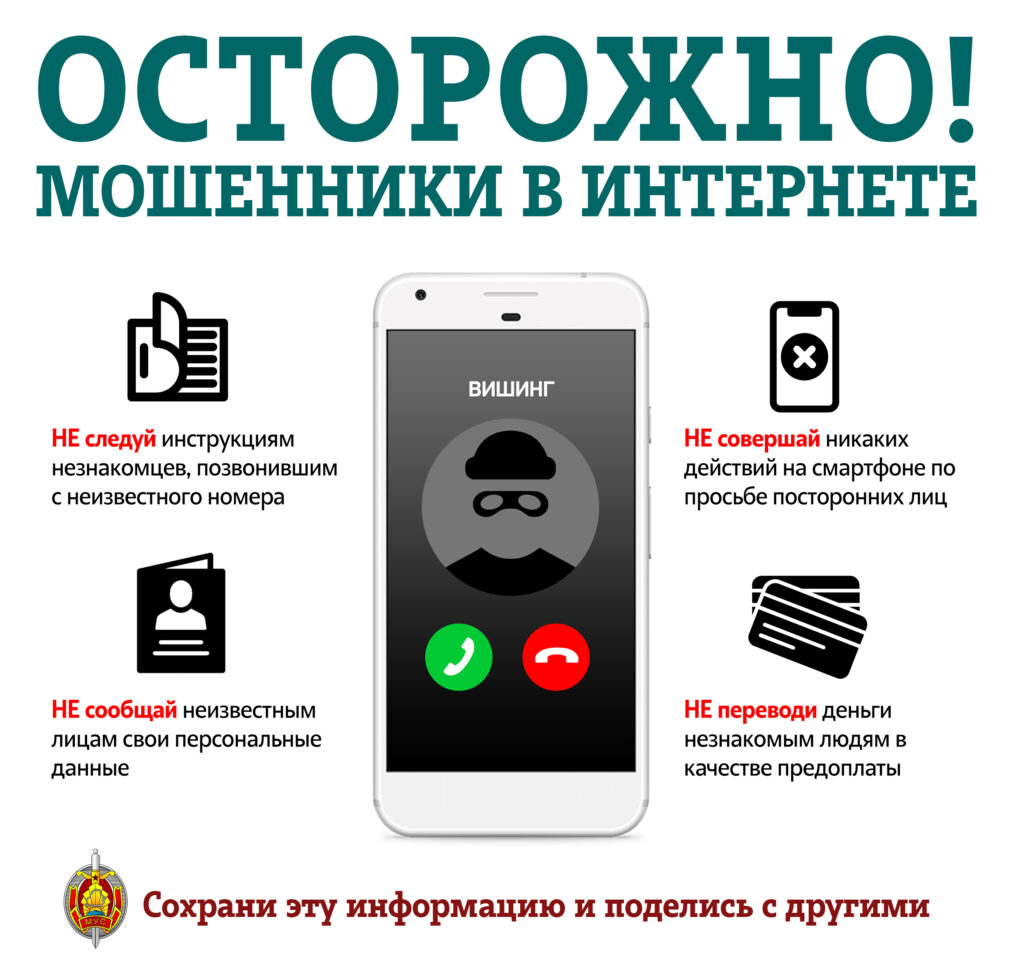 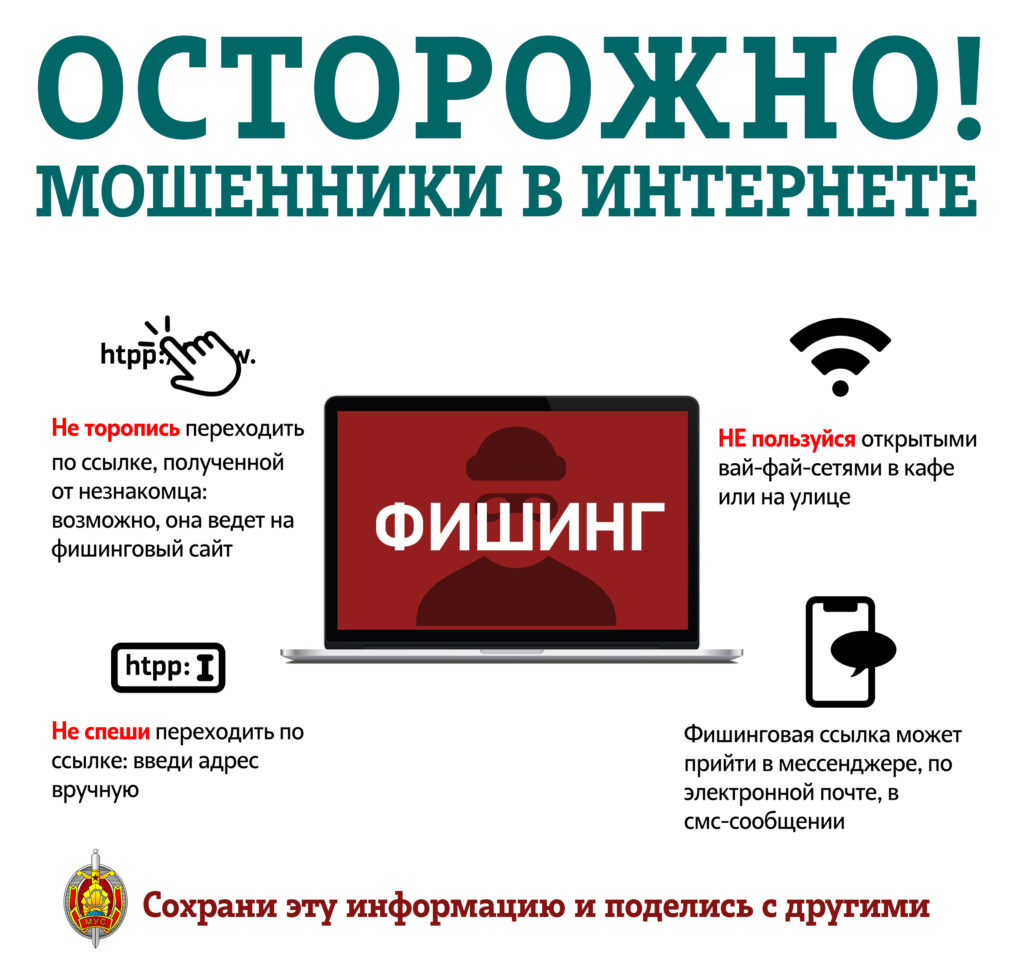 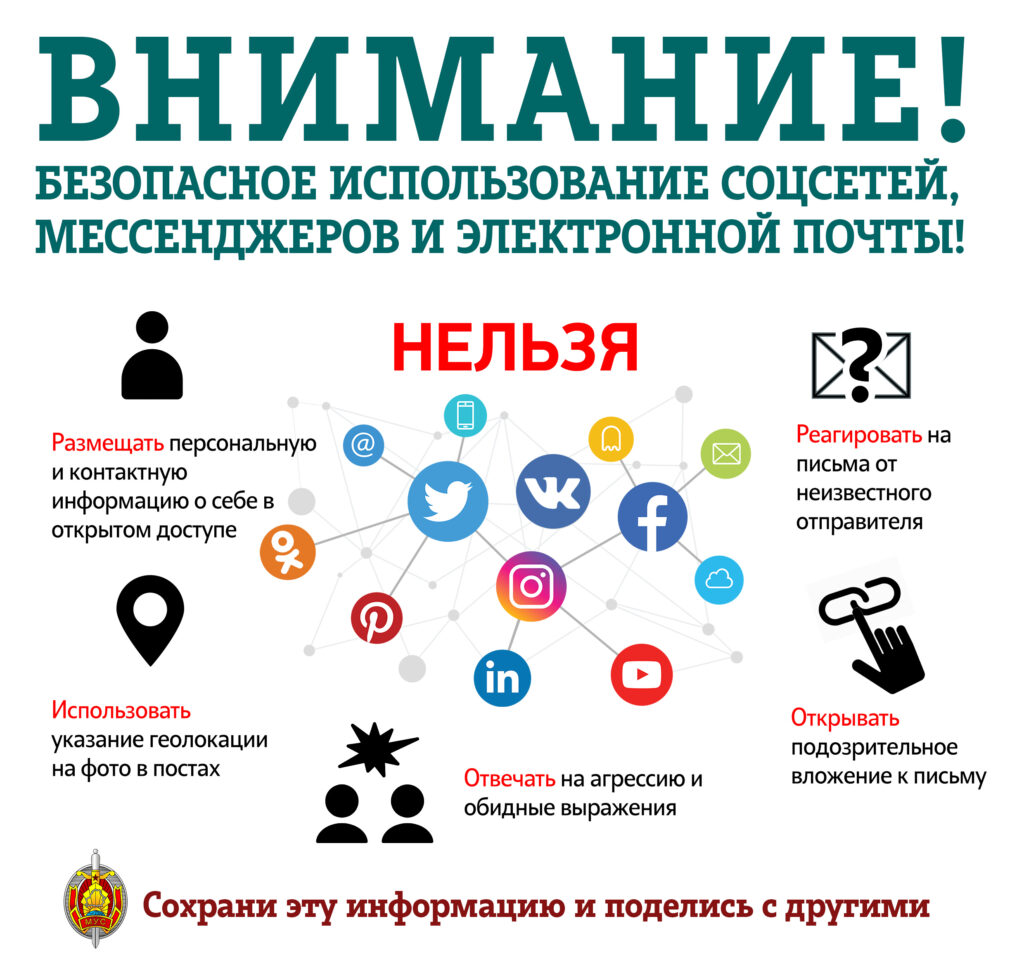 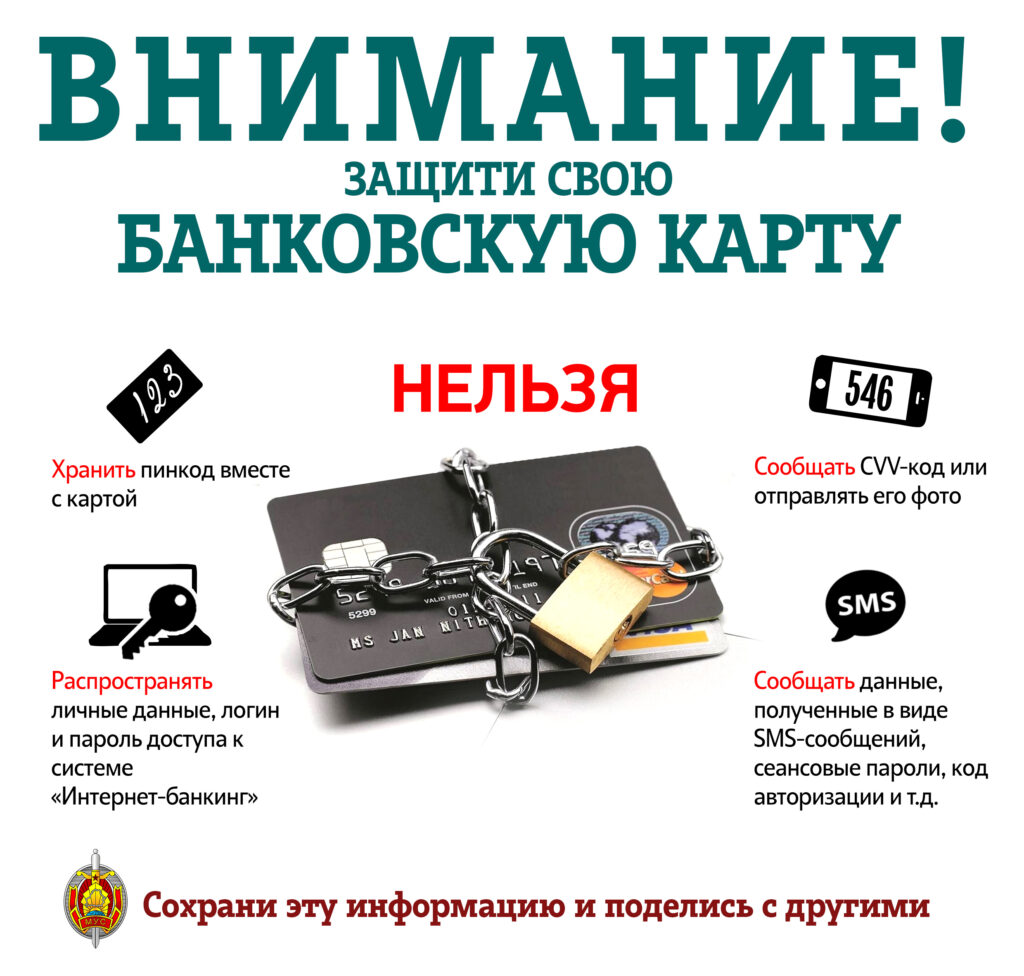 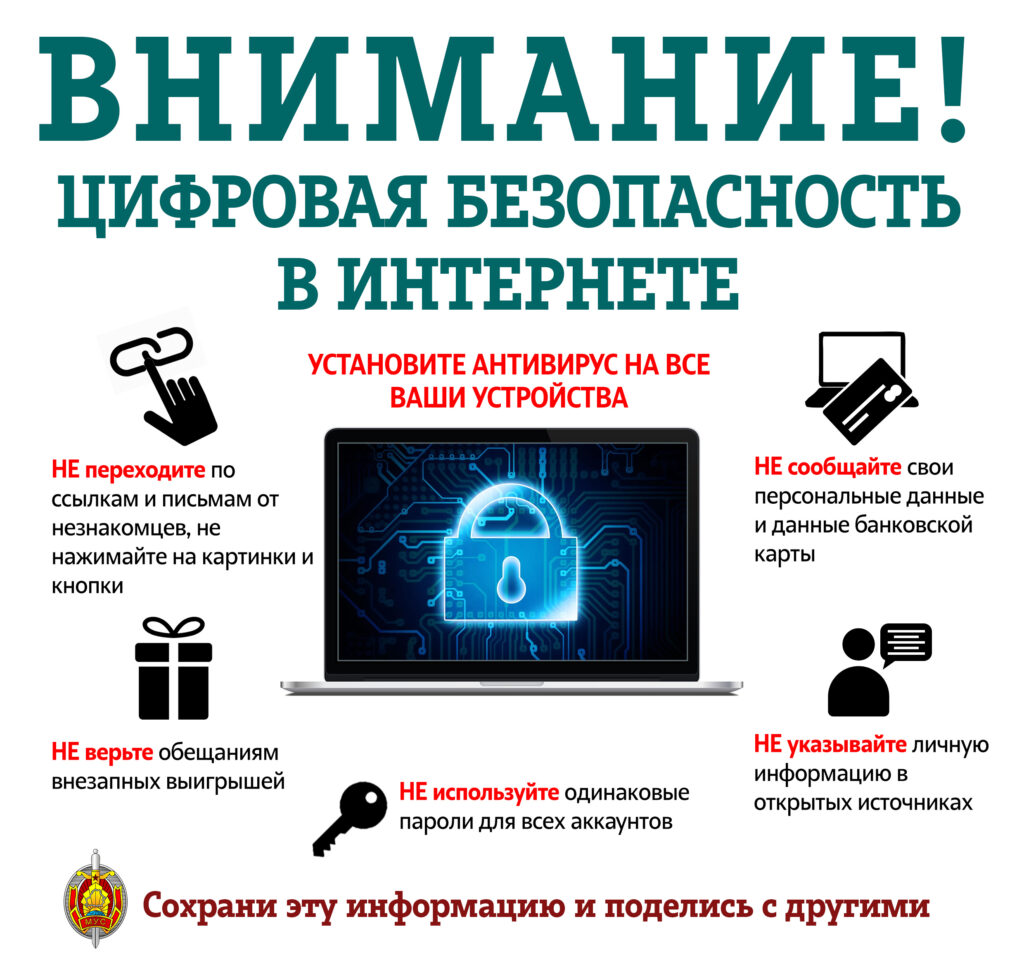 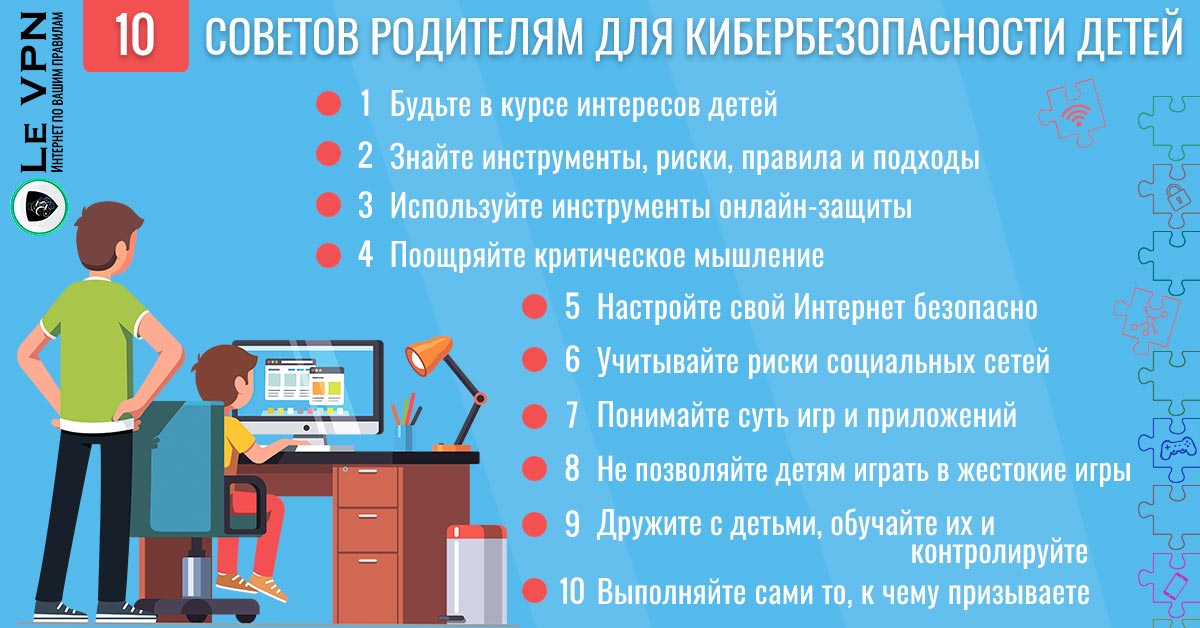 